РЕЗИДЕНЦИИ SHAВ двух шагах от основного комплекса SHA Wellness Clinic расположены 11 частных резиденций 3 категорий: Garden Residence, Premier Residence и Penthouse Residence.Комплекс резиденций построен по проекту известного испанского архитектора Карлоса Хиральди и оформлены популярным испанским дизайнером интерьеров Эльвирой Бланко в соответствии с самыми высокими стандартами комфорта и дизайна с использованием экологичных и безопасных материалов.Концепция резиденций SHA тесно связана с древней философией фен-шуй, а каждый элемент обстановки оказывает положительное влияние на организм, усиливая эффект от благоприятного микроклимата региона, тем самым укрепляя общее состояние здоровья.Каждая из резиденций располагает частным входом, 2 или 3 спальными комнатами, собственным бассейном и оснащена системой “умный дом”. Идеальное окружение для улучшения своего самочувствия и благополучия.Garden Residence (до 300 кв.м., 2 этажа)Располагает 2 или 3 спальными комнатами, 2 cовременными ванными комнатами с ванной или душевой кабиной с термическим биосветом, гостиной-лаунж,  открытой кухней, зоной для досуга и отдыха*, английским двориком с водопадом, просторной террасой и частным бассейном, а также собственным паркингом.Оборудована системами безопасности и “умный дом”.* В зависимости от каждой конкретной резиденции может быть одной из спальных комнатили комнатой с домашним кинотеатром иливелнес-зоной (хаммом или массажным кабинетом).Premier Residence (до 300 кв.м.)Располагает 2 или 3 спальными комнатами, 2 cовременными ванными комнатами с ванной или душевой кабиной с термическим биосветом, гостиной-лаунж,  открытой кухней, английским двориком и подсобным помещением, просторной террасой с видом на горы, частным бассейном, а также собственным паркингом.Оборудована системами безопасности и “умный дом”. В некоторых из резиденций имеется джакузи, барбекю или частный сад.Penthouse Residence (до 500 кв.м., 2 этажа)Располагает 2 или 3 спальными комнатами, 2 cовременными ванными комнатами с ванной или душевой кабиной с термическим биосветом, гостиной-лаунж,  открытой кухней, зоной для досуга и отдыха*, велнес-зоной (массажный кабинет, сауна или хаммам), летним кинотеатром, английским двориком и подсобным помещением, просторной террасой с видом на горы или на море, джакузи, барбекю,частным бассейном, а также собственным паркингом. Оборудована системами безопасности и “умный дом”.* В зависимости от каждой конкретной резиденции может быть одной из спальных комнатили комнатой с домашним кинотеатром или велнес-зоной (хаммом или массажным кабинетом).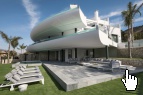 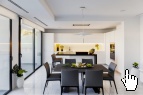 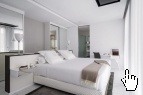 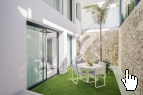 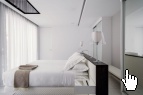 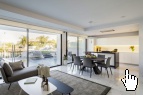 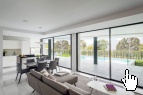 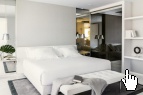 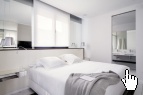 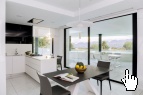 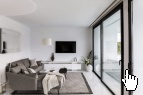 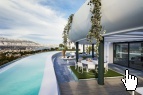 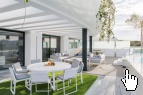 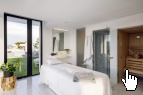 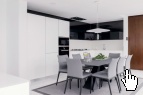 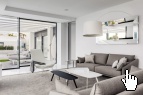 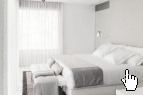 